                              ARTE – 2º ANO – 12/07 A 16/07SEQUÊNCIA DIDÁTICA -SEMENTE DO FUTURO II CORES QUENTES:AS CORES QUENTES CORRESPONDEM ÀS CORES QUE TRANSMITEM SENSAÇÃO DE CALOR, UMA VEZ QUE ESTÃO ASSOCIADAS AO SOL, AO FOGO E AO SANGUE.AS CORES QUENTES CORRESPONDEM ÀS CORES QUE TRANSMITEM SENSAÇÃO DE CALOR, UMA VEZ QUE ESTÃO ASSOCIADAS AO SOL, AO FOGO E AO SANGUE.CORES QUENTES BÁSICAS: AMARELO, LARANJA E VERMELHO.COLORIR OS ESPAÇOS ABAIXO USANDO PARA CADA ESPAÇO UMA DAS CORES QUENTES BÁSICASCORES FRIAS:AS CORES FRIAS SÃO AQUELAS CORES QUE ESTÃO ASSOCIADAS AO GELO, À ÁGUA, À LUA, AS QUAIS TRANSMITEM A SENSAÇÃO DE FRIO. AS TRÊS CORES FRIAS BÁSICAS SÃO O AZUL, VIOLETA (ROXO OU PÚRPURA) E VERDE. COLORIR A TABELA ABAIXO, USANDO PARA CADA ESPAÇO UMA DAS CORES FRIAS BÁSICAS.CORES NEUTRASAS CORES NEUTRAS SÃO FORMADAS PELO BRANCO, PRETO E OS DIFERENTES TONS DE CINZA. ELAS SÃO CARACTERIZADAS POR APRESENTAR POUCO REFLEXO, ENERGIA E BAIXA INTENSIDADE. DIFERENTE DAS CORES QUENTES E CORES FRIAS, ELAS NÃO TRANSMITEM NENHUM TIPO DE SENSAÇÃO. C) COLORIR A TABELA ABAIXO, USANDO PARA CADA ESPAÇO UMA COR NEUTRA.BOM TRABALHO, BOA SEMANA, SE CUIDEM BEM SEMPRE.CONTINUEM USANDO MÁSCARA E HIGIENIZANDO BEM AS MÃOS.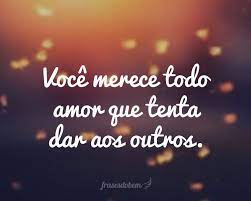 Escola Municipal de Educação Básica Augustinho Marcon.Catanduvas, julho de 2021.Diretora: Tatiana Bittencourt Menegat. Assessora Técnica Pedagógica: Maristela Apª. Borella Baraúna.Assessora Técnica Administrativa: Margarete Petter.Professora: Salete Saggin.Disciplina: Arte.Aluno(a): -------------------------------------------------------------------